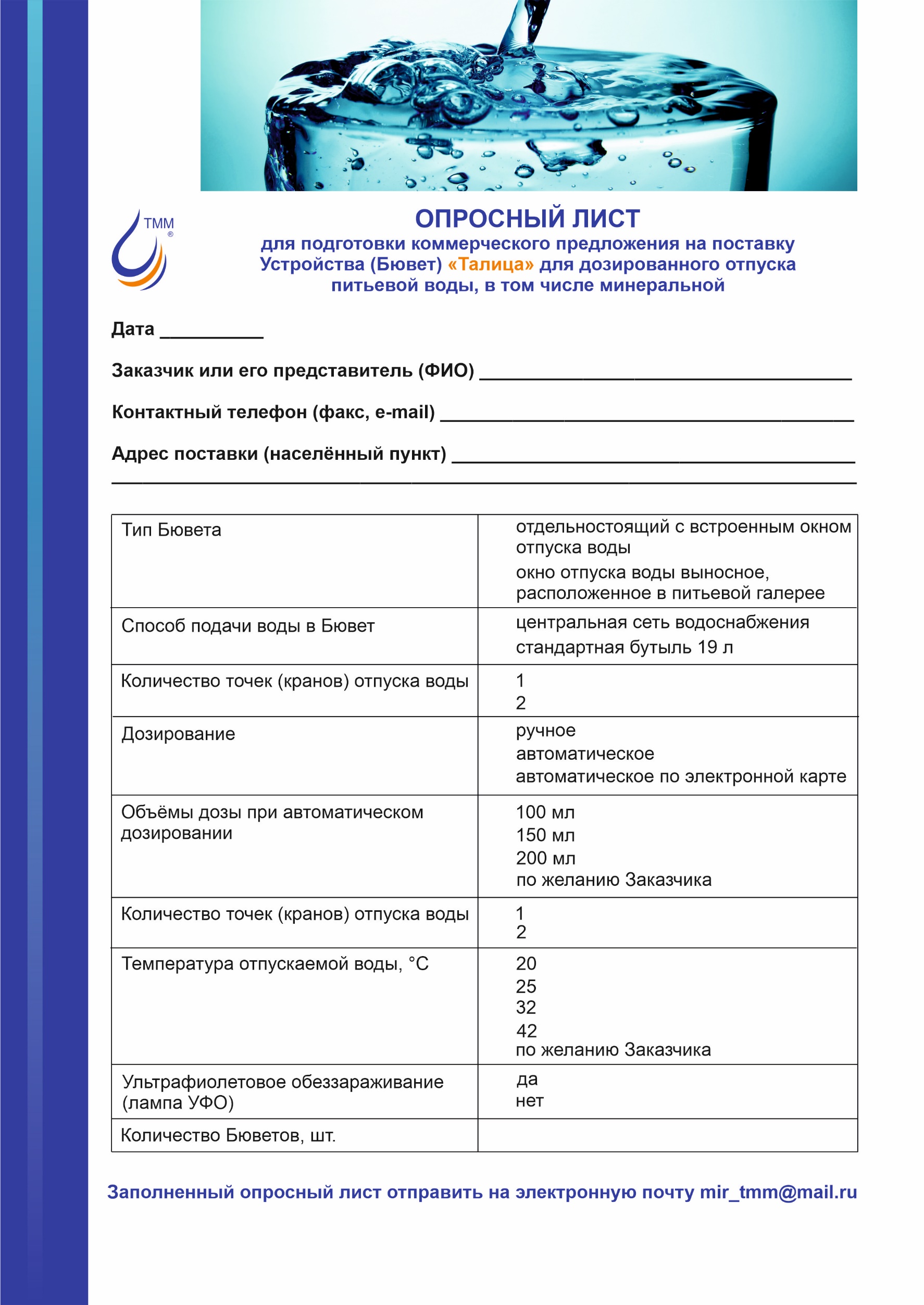 ъптххх